Digital Bridge Milwaukee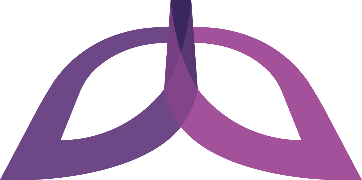 Internet for Low-Income HouseholdsYou may be eligible to purchase low-cost internet for your household. See the table below to learn about how to access the various low-cost internet options in the Milwaukee area.Note: The desktop computer you received today comes equipped with a complimentary wireless antenna. If you choose a Wi-Fi option for your internet, you can use this computer to connect to your Wi-Fi router once you have it set up in your home.AT&TCharter/Spectrum/Time WarnerMobile Beacon
Wireless HotspotCost$10/month for 10 Mbps$17.99/month for 30 Mbps$75 one-time for hardware$10/monthRequirementsHouseholds must meet the following criteria:Contains at least one member who participates in SNAPLives in the AT&T service areaDoes not have outstanding debt for AT&T internet service within the last six monthsA member of the household must be a recipient of one of the following programs:The National School Lunch Program (NSLP); free or reduced cost lunchThe Community Eligibility Provision (CEP) of the NSLPSupplemental Security Income (≥ age 65 only)Individuals must meet the following criteria:Be below the 200% poverty level or currently enrolled in an income-based government assistance programLives in the Sprint service areaCan prepay for servicesCan provide proof of eligibility annuallyDetailsNo contractNo depositNo installation feesIncludes in-home Wi-FiCannot be part of packagesNo contractNo data capsInternet modem includedAdd in-home Wi-Fi for $5 more per monthUnlimited 4G LTE serviceNo throttleUp to 10 hours of battery lifeConnect up to 10 devicesSign upOnlinehttps://www.att.com/internet/access/ By phoneEnglish		855-220-5211Spanish	855-220-5225Onlinehttps://www.spectrum.com/browse/content/spectrum-internet-assist By phone844-525-1574OnlineVisit www.digitalbridge.shop and click ‘Internet’